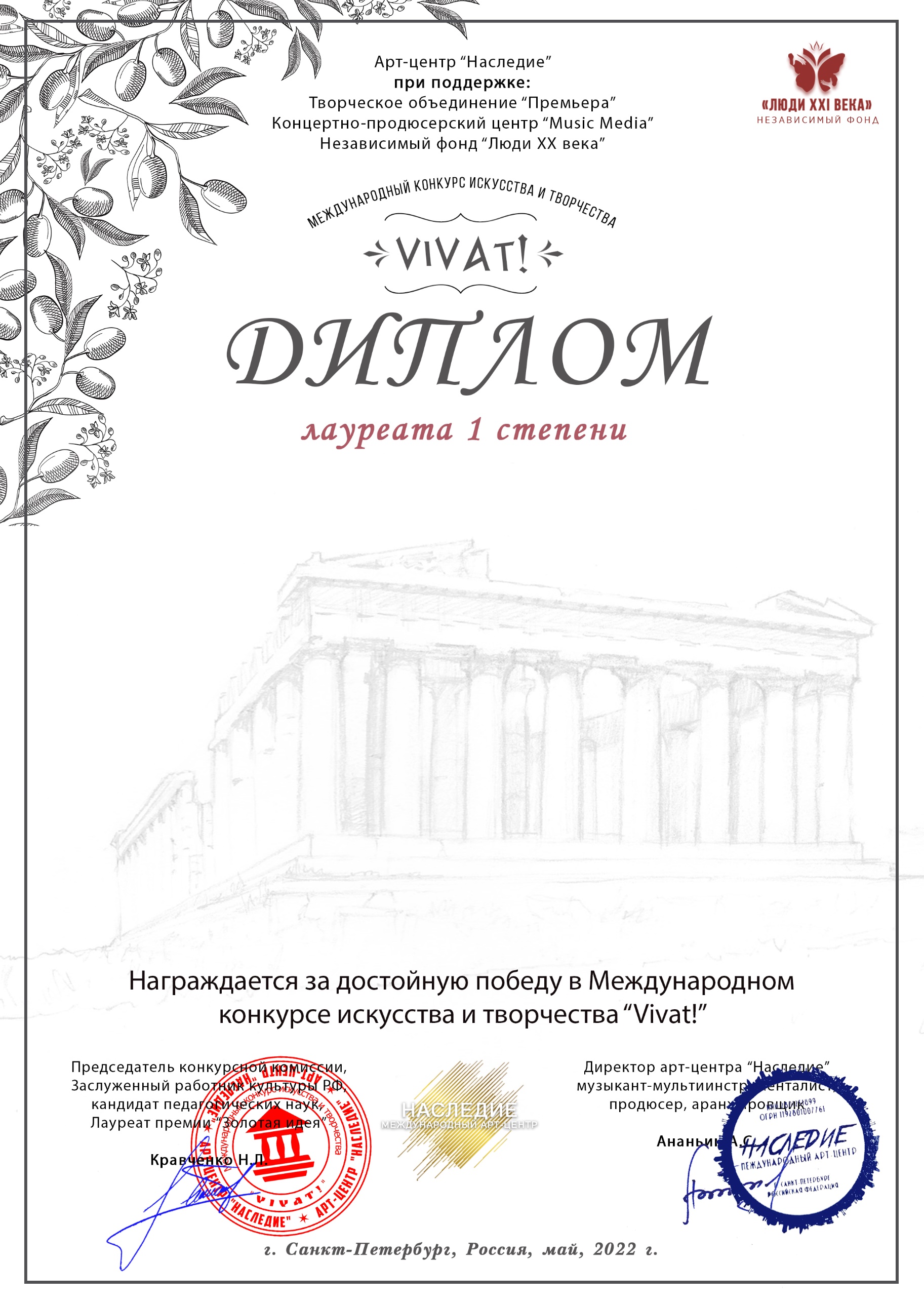 Серия ВТ № В00220Трио Марина Белая, Виктор Рыбак, Светлана Швецова(МБУК «ЦКС ДСО» Клуб села Возрождение, Краснодарский край, город Геленджик, село Возрождение)Руководитель: Светлана ШвецоваНоминация: Народный вокал: ансамбльКатегория: от 26-ти летКонкурсная работа: «Звездочка»